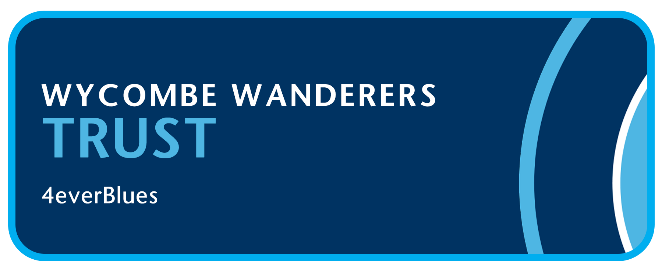 Our mi MINUTES OF THE PUBLIC PART OF THE TRUST BOARD MEETING HELD ON 25 November 2021 at 7pm.Present: 	Nigel Kingston (NK) Chairman of WWFC Trust Board  	Bob Massie (BM) Vice Chair, Communications, Fundraising and Commercial	Trevor Stroud (TS) Trust nominated member of the Football Club Board Tony Hector (TH) Trust nominated member of the Football Club Board, Society SecretaryJohn Jewell (JJ) FundraisingAlan Cecil (AC) FALL Director, Website, Twitter and Facebook supporter interaction     Lisa Bowker (LB) Assists with Volunteers     Russell Jones (RJ) Membership Secretary  	     Chris Harvey (CH) FALL Director	     Emily Isaac (EI) WWW Ambassador	John Workman (JW) Newly appointed member of Trust BoardApologies:        David Roberton (DR) Martyn Broughton (MB) Trust Treasurer, FALL Director Plus 18 Trust Members who joined the Zoom meeting and 5 present as spectators.NK welcomed everyone to the meeting.  NK welcomed John Workman as a new member elected at the AGM.  Trust Board are very grateful for all the work that Peter Lerner put in to the Trust over the last 3 years.  Peter will carry on the work he has been doing and will still remain on committees he was part of.Items outstanding from last Meeting.There were no items outstanding from last meeting that are not being discussed in the main agenda.Minutes of the previous meeting were unanimously agreed and NK signed them on behalf of the Trust Board.  Agenda:Quick Summary of AGM:  Very successful and questions at end were interesting and informative.  80 people attending in person and on Zoom.  Minutes, Finance and Chairman Report are already on the Website.  NK would be grateful for any feedback from this.Trust Finance Summary.  Circulated to Board and on Trust Website.   AC advised income over £9.5k donations from members and biggest earner was subscriptions of £7060.  Gross income for the month for QBC was £1500 and £850 nett.  Sold merchandise at Trust Table of £104 and other income is from badge sales and bank interest.  Total outgoings were payment to Auditor and payment for Zoom system.  Surplus was £5029 with balance of £138k which is mostly on bank deposits.WWSET Report:     Circulated to Board and on Trust Website.  NK advised WWSET are supporting family of James Goodband who took his own life.   There are 2 x season tickets for Tottenham Hotspur to be used for anyone who has been through a hard time recently and if any trust members are aware of anyone please get in touch with Paul Foley at WWSET.Trust Fundraising Report:  Circulated to Board and on Trust Website.  Trust Member Renewal Update:  RJ and AC.  Membership payments are coming in daily.  Membership paid or being chased stands at 1179 of which 776 are in Adult 18 – 64 and 271 in Senior 65+ category.  Paid up membership is 1074.  Up to end of October collected £8k vs £6129 in same period last year.  Some members have moved to Go Cardless but some still with Standing orders.  Few members have cancelled their membership.  Collected additional £3209 in November and £27758 for the financial year to date.  Further chasing will start next month.  RJ thanked AC for chasing outstanding monies.  Disappointing thing is the lack of engagement of youth and junior membership.  Big focus and drive for the coming year.  67 new members since 1st July 2021.  NK said as part of being a member there are benefits attached to this.  £10 voucher off in the shop.  NK and RJ will send out information on how to access the benefits.  Gold membership offers further incentives.HerGameToo:  EI told the membership regarding this initiative.  It is about making sure females feel safe in a football environment and being treated both equally and respectfully.  They aim to create awareness, educate people and continue in their campaigns against sexism in football.  The majority of the campaign is via social media so we would be able to post online if necessary.  Are the Trust prepared to get behind this initiative?  The Trust Board unanimously agreed that this seems a worthwhile cause for them to be associated with.Some ideas are: *   HerGameToo Perimeter board or LEDs present throughout the season or for one game. *   HerGameToo feature in the online pregame articles (one off, weekly, monthly or annually) - female fans/staff etc *   Posters up in the stadium to show support with information of where to report discrimination *   A presence of HerGameToo on the website/social channels. *   A press release announcing the partnership/support *   A video of your own female fans supporting the HerGameToo message to go on socials or the big screenTH said that Wycombe Sound are looking for content and EI to contact them to arrange this as well as other local people/organisations that can promote the message. Action on all above, EIAll Quarters Project is including this and message will be recorded and go out before every game saying that any sort of discrimination is not accepted at Wycombe Wanderers and any discrimination will be dealt with.  No discrimination in Our House.  Discrimination is not a big problem at this Club. NK said the Trust Board are happy to look at promoting this venture and also take back to the Club and ask if they would also join in.  Many other EFL Clubs have become involved.BM said could do quite a few things.  Have a midweek discussion on Wycombe Sound, send a Press Release to Bucks Free Press and also advertise regularly using the # on the advertising.RJ said maybe to look at doing the communication in a few languages for inclusivity and not only English.Marlow Christmas Lights Evening:  The Women’s Section are having a stall.  The Trust are contributing 2 pairs of tickets as prizes.  Please support.  2nd December 6pm to 9pm.  DSA Supporters Plans:  NK said that PL was in driving seat on behalf of the Trust together with NK and other Board members.  The Trust will still be involved with this even without PL being on the Board.  The DSA needs to establish its own leadership to take it forward.  PL says it needs someone from the disabled community to drive it forward and chair.  Meeting will be set up with the DSA and objective of the meeting will be how to structure the management of the DSA to take it forward. Action: PL/NK.    DSA are running a coach to Sheffield Wednesday on Saturday and there are still a few spaces available.Level Playing Field – PL will make sure that NK gets a copy of the Newsletter going forward so the Trust can be aware of what is going on in the future.WWFC Women & Under 18 Teams: Circulated to Board and on Trust Website.   Club Update:   TS said had Annual Safety Report from the SGA and passed with flying colours.  Lux test completed on Tuesday and we await the report.  On field last couple of games have been very good.  GA is positive but a few injury issues with the midfield.  Hope our usual Christmas blip has come early and gone already.TH said Fan Led Review Report has come out from Tracy Crouch.  Has been well received but the FA and Premier League have been against it.  Importantly Rick Parry has split from the Premier League and he is supporting the Independent Regulator and other aspects of the Report.  Next steps are it will go before Parliament and hopefully something will be enacted next year and will come into effect Season 2022/23 at the earliest.  There is a handout from the FSA which is available from their website and will be on the Trust website soon.  ANY OTHER BUSINESS:    TH advised that we send an Annual Report to the FCA.  Do not report to Companies House.  This will be available on the website.QUESTIONS AND ANSWERS FROM TRUST MEMBERSHIPProblems with paying.  RJ said you have to add your own postcode at the end which helps verify your card details.  Support from member agreeing that sending information out in different languages is a good idea.When standing behind goal at back it is hard to see ball because of the LED hoardings especially when it is a white background..  Action:TS will pass this back to the Club.  AC said Matt Cecil was able to tone down the LED last game as it was extremely bright and may be able to change the background colour.  Can the present home end be swapped with the Away end inclusive of safe standing?  TS said that one of the reasons why not swapped because economically we can get 2000 away fans from the larger clubs.  We are looking at future of home terrace as it is over 30 years old and will require work done to it.  RC is keen to have the home end louder than the away end and will take this into consideration.What are rules about drinking alcohol within the stadium.  TH said nothing has yet changed but there was a proposal that the rules and laws should be changed.  Police have come out strongly against this but the Clubs, EFL, Premier League and FA are in favour.  The national league will trial this.  Heineken have introduced a 0% alcoholic drink.  Will the police allow this into the stadium?  Discussions underway.  It is good economically and socially for the Club if people are not having to rush a number of pints during interval.  At present the law says football cannot have alcohol inside the stands.   A member advised that there are people standing outside the boxes drinking during the interval. Action:TH will take this back to the Club and TS will take it back to the security briefing which is held before each game.   QBC DRAWThe QBC draw cannot take place tonight as it has not closed.  The Draw will take place at the Women’s Game on Sunday at Flackwell Heath.Entries still coming in and heading for new record.  Guaranteed prize will be over £680 and QBC ball over £1900.Meeting finished at 7.45 pm.Tina DavisTrust Minute Taker for Part 1.